Standard Operating ProcedureDocument Title: [SOP Title]Document Number: [XXX]Version: [X.X]Effective Date: [Date]Review Date: [Date]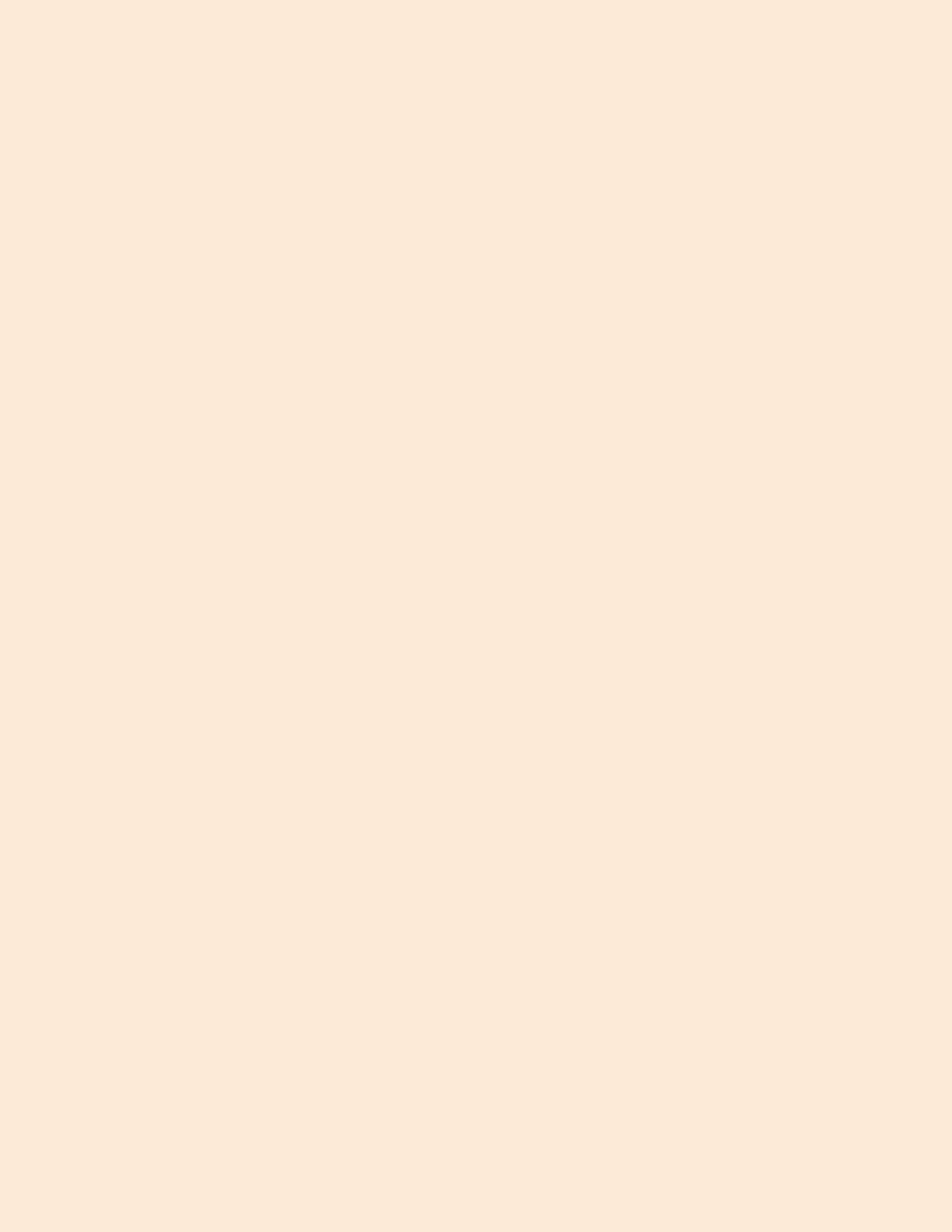 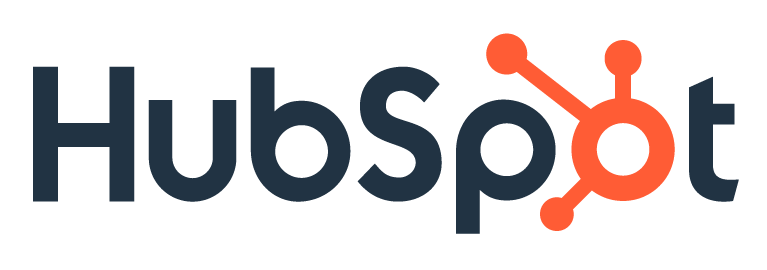 Insert your logo hereTable of ContentsContents1. Document ControlThis section details the control of the document, including the author, approver, and revision history.2. PurposeThis section outlines the purpose of the SOP.3. ScopeThis section describes the scope of the SOP, including the areas, departments, or sectors to which it applies.4. ReferencesThis section lists all external and internal references used in this SOP.5. DefinitionsThis section explains any specialized or uncommon terms used in this SOP.6. ProceduresThis section provides a detailed, step-by-step description of the procedures to be followed.7. ResponsibilitiesThis section outlines the roles and responsibilities of individuals or teams in executing the SOP.8. Revision HistoryThis section records changes made to the document, including the date, summary of changes, and names of approvers.9. AppendixThis section contains any additional information, charts, diagrams, etc., that support the SOP.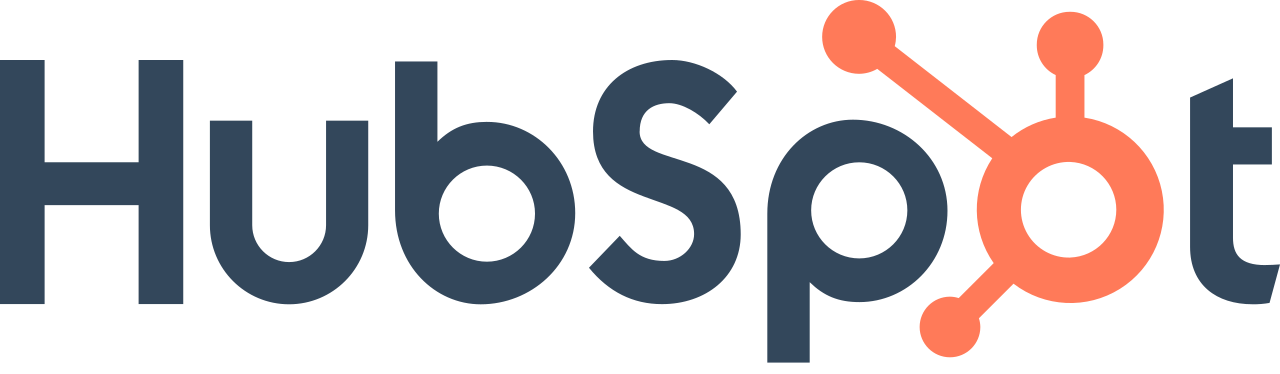 Looking for more templates? We’ve got you covered with simple and effective templates to improve your work. Check out HubSpot’s 121 free business templates designed to help your business grow today!AuthorApproverRevision HistoryName, PositionName, PositionDateItem 1: Link reference here.Item 2: Link reference here.Item 3: Link reference here.Item 4: Link reference here.Term 1: Add the term definition here.Term 2: Add the term definition here.Term 3: Add the term definition here.Term 4: Add the term definition here.Description of the first step to be followed.Any additional information.Any additional information.Any additional information.Description of the second step to be followed.Any additional information.Any additional information.Any additional information.Description of the third step to be followed.Any additional information.Any additional information.Any additional information.Description of the fourth step to be followed.Any additional information.Any additional information.Any additional information.Description of the fifth step to be followed.Any additional information.Any additional information.Any additional information.Name, Position: responsible for steps one and two.Any additional responsibilities.Name, Position: responsible for steps three and four.Any additional responsibilities.Name, Position: responsible for step five.Any additional responsibilities.Name, Position: responsible for reviewing.Any additional responsibilities.DateApproversSummary of ChangesToday’s dateName, Position.Ex. Steps three and four are assigned to new team members.